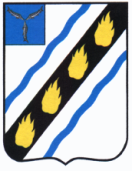 АДМИНИСТРАЦИЯ 
СОВЕТСКОГО МУНИЦИПАЛЬНОГО РАЙОНА САРАТОВСКОЙ ОБЛАСТИПОСТАНОВЛЕНИЕот 30.12.2019 № 855                    р.п. СтепноеО внесении изменений в постановление администрации Советского муниципального района от 31.12.2010 № 122В соответствии с Федеральным законом Российской Федерации от 23.11.2009 № 261-ФЗ «Об энергосбережении и о повышении энергетической эффективности и о внесении изменений в отдельные законодательные акты Российской Федерации», постановлением администрации Советского муниципального района Саратовской области от 21.06.2017 № 328 «Об утверждении Порядка принятия решений о разработке, формировании, реализации и оценки эффективности муниципальных программ Советского муниципального района, Степновского муниципального образования», руководствуясь Уставом Советского муниципального района, администрация Советского муниципального района ПОСТАНОВЛЯЕТ:Внести в постановление администрации Советского муниципального района от 31.12.2010 № 122 «Об утверждении муниципальной программы «Энергосбережение и повышение энергетической эффективности в образовательных учреждениях Советского муниципального района на период до 2022 года» (с изменениями от 29.01.2014 № 69, от 04.03.2015 № 220,              от 07.04.2015 № 284, от 15.05.2015 № 417, от 18.06.2015 № 485, от 09.10.2015    № 736, от 28.12.2015 № 1011, от 31.12.2015 № 1038, от 17.06.2016 № 292,                от 13.07.2016 № 656, от 29.08.2016 № 744, от 19.12.2016 № 1013, от 23.12.2016 № 1029, от 30.12.2016 № 1059, от 27.03.2017 № 163, от 19.06.2017 № 322,            от 28.07.2017 № 385, от 26.10.2017 № 611, от 06.02.2018 № 61, от 07.05.2018           № 241, от 17.07.2018 № 353, от 25.07.2018 № 371, от 28.12.2018 № 848,                   от 21.01.2019 № 22, от 31.01.2019 № 45, от 05.04.2019 № 186, от 30.04.2019                  № 240, от 07.06.2019 № 300, от 01.07.2019 № 359, от 02.08.2019 № 445,                  от 06.09.2019 № 542, от 07.10.2019 № 637, от 15.11.2019 № 749) следующие изменения:в Паспорте муниципальной Программы раздел «Объемы и источники финансирования» изложить в новой редакции:«»;раздел 3 Паспорта муниципальной Программы «Ресурсное обеспечение Программы» изложить в новой редакции:« 3. РЕСУРСНОЕ ОБЕСПЕЧЕНИЕ ПРОГРАММЫОбщая потребность в затратах на реализацию Программы составит 28138,8 тыс. руб., в том числе в 2010 году – 14,0 тыс. рублей, в 2011 году – 866,5 тыс. руб., в 2012 году – 9,5 тыс. руб., в 2013 году – 0 тыс. руб., в 2014 году – 0 тыс. руб., в 2015 году – 244,2 тыс. руб., в 2016 году – 7314,3 тыс. руб., в 2017 году – 191,0 тыс. руб., в 2018 году – 0 тыс. руб., в 2019 году – 4380,1 тыс. руб., в 2020 году – 5003,2 тыс. руб., в 2021 году – 7266,0 тыс. руб., 2022 году – 2850 тыс. руб. Планируемым источником финансирования Программы является местный и областной бюджет, объем финансирования уточняется ежегодно.Направляемые денежные средства могут использоваться только на проведение мероприятий, указанных в приложении № 1 к настоящей Программе»;3) приложение №1 к муниципальной Программе раздел 2, 6, 9, 12, 14, 16 и итого по муниципальной Программе  изложить в новой редакции согласно приложению.2. Настоящее постановление вступает в силу со дня официального опубликования в установленном порядке.Глава Советского муниципального района                                                                  С.В. ПименовТурукина О.Н.5-02-41Объемы и источники финансирования- общая планируемая потребность в затратах на реализацию Программы составит 28138,8 тыс. руб., в том числе в 2010 году – 14,0 тыс. рублей, в 2011 году – 866,5 тыс. руб., в 2012 году – 9,5 тыс. руб., в 2013 году – 0 тыс.руб., в 2014 году – 0 тыс. руб., в 2015 году – 244,2 тыс. руб., в 2016 году – 7314,3 тыс. руб., в 2017 году – 191,0тыс. руб., в 2018 году – 0 тыс. руб., в 2019 году – 4380,1тыс. руб., в 2020 году – 5003,2 тыс. руб., в 2021 году – 7266,0 тыс. руб., в 2022 году – 2850,0 тыс. руб.- объем финансирования уточняется ежегодно.- финансирование за счет местных бюджетных и внебюджетных источников.Приложение к постановлению администрации Советского муниципального районаПриложение к постановлению администрации Советского муниципального районаПриложение к постановлению администрации Советского муниципального районаПриложение к постановлению администрации Советского муниципального районаПриложение к постановлению администрации Советского муниципального районаПриложение к постановлению администрации Советского муниципального районаПриложение к постановлению администрации Советского муниципального районаПриложение к постановлению администрации Советского муниципального районаПриложение к постановлению администрации Советского муниципального районаПриложение к постановлению администрации Советского муниципального районаПриложение к постановлению администрации Советского муниципального районаПриложение к постановлению администрации Советского муниципального районаПриложение к постановлению администрации Советского муниципального районаПриложение к постановлению администрации Советского муниципального районаПриложение к постановлению администрации Советского муниципального районаПриложение к постановлению администрации Советского муниципального районаПриложение к постановлению администрации Советского муниципального районаПриложение к постановлению администрации Советского муниципального районаПриложение к постановлению администрации Советского муниципального районаПриложение к постановлению администрации Советского муниципального районаПриложение к постановлению администрации Советского муниципального районаПриложение к постановлению администрации Советского муниципального районаПриложение к постановлению администрации Советского муниципального районаПриложение к постановлению администрации Советского муниципального районаПриложение к постановлению администрации Советского муниципального районаОт 30.12.2019 №855От 30.12.2019 №855От 30.12.2019 №855От 30.12.2019 №855От 30.12.2019 №855От 30.12.2019 №855От 30.12.2019 №855От 30.12.2019 №855От 30.12.2019 №855От 30.12.2019 №855От 30.12.2019 №855От 30.12.2019 №855От 30.12.2019 №855От 30.12.2019 №855От 30.12.2019 №855От 30.12.2019 №855От 30.12.2019 №855От 30.12.2019 №855От 30.12.2019 №855От 30.12.2019 №855От 30.12.2019 №855От 30.12.2019 №855От 30.12.2019 №855От 30.12.2019 №855От 30.12.2019 №855«Приложение № 1 к муниципальной программе «Энергосбережение и повышение «Приложение № 1 к муниципальной программе «Энергосбережение и повышение «Приложение № 1 к муниципальной программе «Энергосбережение и повышение «Приложение № 1 к муниципальной программе «Энергосбережение и повышение «Приложение № 1 к муниципальной программе «Энергосбережение и повышение «Приложение № 1 к муниципальной программе «Энергосбережение и повышение «Приложение № 1 к муниципальной программе «Энергосбережение и повышение «Приложение № 1 к муниципальной программе «Энергосбережение и повышение «Приложение № 1 к муниципальной программе «Энергосбережение и повышение «Приложение № 1 к муниципальной программе «Энергосбережение и повышение «Приложение № 1 к муниципальной программе «Энергосбережение и повышение «Приложение № 1 к муниципальной программе «Энергосбережение и повышение «Приложение № 1 к муниципальной программе «Энергосбережение и повышение «Приложение № 1 к муниципальной программе «Энергосбережение и повышение «Приложение № 1 к муниципальной программе «Энергосбережение и повышение «Приложение № 1 к муниципальной программе «Энергосбережение и повышение «Приложение № 1 к муниципальной программе «Энергосбережение и повышение «Приложение № 1 к муниципальной программе «Энергосбережение и повышение «Приложение № 1 к муниципальной программе «Энергосбережение и повышение «Приложение № 1 к муниципальной программе «Энергосбережение и повышение «Приложение № 1 к муниципальной программе «Энергосбережение и повышение «Приложение № 1 к муниципальной программе «Энергосбережение и повышение «Приложение № 1 к муниципальной программе «Энергосбережение и повышение «Приложение № 1 к муниципальной программе «Энергосбережение и повышение «Приложение № 1 к муниципальной программе «Энергосбережение и повышение энергетической эффективности в образовательных учреждениях Советского муниципального района на период до 2022 года»»энергетической эффективности в образовательных учреждениях Советского муниципального района на период до 2022 года»»энергетической эффективности в образовательных учреждениях Советского муниципального района на период до 2022 года»»энергетической эффективности в образовательных учреждениях Советского муниципального района на период до 2022 года»»энергетической эффективности в образовательных учреждениях Советского муниципального района на период до 2022 года»»энергетической эффективности в образовательных учреждениях Советского муниципального района на период до 2022 года»»энергетической эффективности в образовательных учреждениях Советского муниципального района на период до 2022 года»»энергетической эффективности в образовательных учреждениях Советского муниципального района на период до 2022 года»»энергетической эффективности в образовательных учреждениях Советского муниципального района на период до 2022 года»»энергетической эффективности в образовательных учреждениях Советского муниципального района на период до 2022 года»»энергетической эффективности в образовательных учреждениях Советского муниципального района на период до 2022 года»»энергетической эффективности в образовательных учреждениях Советского муниципального района на период до 2022 года»»энергетической эффективности в образовательных учреждениях Советского муниципального района на период до 2022 года»»энергетической эффективности в образовательных учреждениях Советского муниципального района на период до 2022 года»»энергетической эффективности в образовательных учреждениях Советского муниципального района на период до 2022 года»»энергетической эффективности в образовательных учреждениях Советского муниципального района на период до 2022 года»»энергетической эффективности в образовательных учреждениях Советского муниципального района на период до 2022 года»»энергетической эффективности в образовательных учреждениях Советского муниципального района на период до 2022 года»»энергетической эффективности в образовательных учреждениях Советского муниципального района на период до 2022 года»»энергетической эффективности в образовательных учреждениях Советского муниципального района на период до 2022 года»»энергетической эффективности в образовательных учреждениях Советского муниципального района на период до 2022 года»»энергетической эффективности в образовательных учреждениях Советского муниципального района на период до 2022 года»»энергетической эффективности в образовательных учреждениях Советского муниципального района на период до 2022 года»»энергетической эффективности в образовательных учреждениях Советского муниципального района на период до 2022 года»»энергетической эффективности в образовательных учреждениях Советского муниципального района на период до 2022 года»»«№ п/пНаименование учебного учреждения, место нахожденияНаименование учебного учреждения, место нахожденияИсточник финансиро-ванияСрок исполне-нияСрок исполне-нияВсего Всего Объем финансирования по годам (прогнозно) (тыс.руб.)Объем финансирования по годам (прогнозно) (тыс.руб.)Объем финансирования по годам (прогнозно) (тыс.руб.)Объем финансирования по годам (прогнозно) (тыс.руб.)Объем финансирования по годам (прогнозно) (тыс.руб.)Объем финансирования по годам (прогнозно) (тыс.руб.)Объем финансирования по годам (прогнозно) (тыс.руб.)Объем финансирования по годам (прогнозно) (тыс.руб.)Объем финансирования по годам (прогнозно) (тыс.руб.)Объем финансирования по годам (прогнозно) (тыс.руб.)Объем финансирования по годам (прогнозно) (тыс.руб.)Объем финансирования по годам (прогнозно) (тыс.руб.)Объем финансирования по годам (прогнозно) (тыс.руб.)Объем финансирования по годам (прогнозно) (тыс.руб.)Объем финансирования по годам (прогнозно) (тыс.руб.)Объем финансирования по годам (прогнозно) (тыс.руб.)Объем финансирования по годам (прогнозно) (тыс.руб.)Объем финансирования по годам (прогнозно) (тыс.руб.)Объем финансирования по годам (прогнозно) (тыс.руб.)Объем финансирования по годам (прогнозно) (тыс.руб.)Объем финансирования по годам (прогнозно) (тыс.руб.)Объем финансирования по годам (прогнозно) (тыс.руб.)Объем финансирования по годам (прогнозно) (тыс.руб.)Объем финансирования по годам (прогнозно) (тыс.руб.)Объем финансирования по годам (прогнозно) (тыс.руб.)Объем финансирования по годам (прогнозно) (тыс.руб.)Объем финансирования по годам (прогнозно) (тыс.руб.)Объем финансирования по годам (прогнозно) (тыс.руб.)Объем финансирования по годам (прогнозно) (тыс.руб.)Объем финансирования по годам (прогнозно) (тыс.руб.)Объем финансирования по годам (прогнозно) (тыс.руб.)Объем финансирования по годам (прогнозно) (тыс.руб.)Объем финансирования по годам (прогнозно) (тыс.руб.)Объем финансирования по годам (прогнозно) (тыс.руб.)Объем финансирования по годам (прогнозно) (тыс.руб.)Объем финансирования по годам (прогнозно) (тыс.руб.)Объем финансирования по годам (прогнозно) (тыс.руб.)Объем финансирования по годам (прогнозно) (тыс.руб.)Объем финансирования по годам (прогнозно) (тыс.руб.)Объем финансирования по годам (прогнозно) (тыс.руб.)Объем финансирования по годам (прогнозно) (тыс.руб.)Объем финансирования по годам (прогнозно) (тыс.руб.)Объем финансирования по годам (прогнозно) (тыс.руб.)Объем финансирования по годам (прогнозно) (тыс.руб.)Объем финансирования по годам (прогнозно) (тыс.руб.)Объем финансирования по годам (прогнозно) (тыс.руб.)Объем финансирования по годам (прогнозно) (тыс.руб.)Объем финансирования по годам (прогнозно) (тыс.руб.)Объем финансирования по годам (прогнозно) (тыс.руб.)Объем финансирования по годам (прогнозно) (тыс.руб.)Объем финансирования по годам (прогнозно) (тыс.руб.)Ответственный за выполнение мероприятийОтветственный за выполнение мероприятий№ п/пНаименование учебного учреждения, место нахожденияНаименование учебного учреждения, место нахожденияИсточник финансиро-ванияСрок исполне-нияСрок исполне-нияВсего Всего 201020102010201020112011201120112012201220122012201320132013201320132014201420142014201520152015201620162016201620172017201720172018201820182019201920192019202020202020202020212021202120212022202220222022Ответственный за выполнение мероприятийОтветственный за выполнение мероприятий№ п/пНаименование учебного учреждения, место нахожденияНаименование учебного учреждения, место нахожденияИсточник финансиро-ваниягодгодтыс.руб.тыс.руб.планпланфактфактпланпланфактфактпланпланпланфактпланпланпланфактфактпланфактфактфактпланфактфактпланпланпланфактпланпланфактфактпланфактфактпланпланпланфактпланпланфактфактпланпланфактфактпланпланфактфактОтветственный за выполнение мероприятийОтветственный за выполнение мероприятий133455667788991010111111121313131414151616161718181919192021212222232424252525262727282829293030313132322929Мероприятие № 2. Установка приборов учета потребления тепловой энергии.Мероприятие № 2. Установка приборов учета потребления тепловой энергии.Мероприятие № 2. Установка приборов учета потребления тепловой энергии.Мероприятие № 2. Установка приборов учета потребления тепловой энергии.Мероприятие № 2. Установка приборов учета потребления тепловой энергии.Мероприятие № 2. Установка приборов учета потребления тепловой энергии.Мероприятие № 2. Установка приборов учета потребления тепловой энергии.Мероприятие № 2. Установка приборов учета потребления тепловой энергии.Мероприятие № 2. Установка приборов учета потребления тепловой энергии.Мероприятие № 2. Установка приборов учета потребления тепловой энергии.Мероприятие № 2. Установка приборов учета потребления тепловой энергии.Мероприятие № 2. Установка приборов учета потребления тепловой энергии.Мероприятие № 2. Установка приборов учета потребления тепловой энергии.Мероприятие № 2. Установка приборов учета потребления тепловой энергии.Мероприятие № 2. Установка приборов учета потребления тепловой энергии.Мероприятие № 2. Установка приборов учета потребления тепловой энергии.Мероприятие № 2. Установка приборов учета потребления тепловой энергии.Мероприятие № 2. Установка приборов учета потребления тепловой энергии.Мероприятие № 2. Установка приборов учета потребления тепловой энергии.Мероприятие № 2. Установка приборов учета потребления тепловой энергии.Мероприятие № 2. Установка приборов учета потребления тепловой энергии.Мероприятие № 2. Установка приборов учета потребления тепловой энергии.Мероприятие № 2. Установка приборов учета потребления тепловой энергии.Мероприятие № 2. Установка приборов учета потребления тепловой энергии.Мероприятие № 2. Установка приборов учета потребления тепловой энергии.Мероприятие № 2. Установка приборов учета потребления тепловой энергии.Мероприятие № 2. Установка приборов учета потребления тепловой энергии.Мероприятие № 2. Установка приборов учета потребления тепловой энергии.Мероприятие № 2. Установка приборов учета потребления тепловой энергии.Мероприятие № 2. Установка приборов учета потребления тепловой энергии.Мероприятие № 2. Установка приборов учета потребления тепловой энергии.Мероприятие № 2. Установка приборов учета потребления тепловой энергии.Мероприятие № 2. Установка приборов учета потребления тепловой энергии.Мероприятие № 2. Установка приборов учета потребления тепловой энергии.Мероприятие № 2. Установка приборов учета потребления тепловой энергии.Мероприятие № 2. Установка приборов учета потребления тепловой энергии.Мероприятие № 2. Установка приборов учета потребления тепловой энергии.Мероприятие № 2. Установка приборов учета потребления тепловой энергии.Мероприятие № 2. Установка приборов учета потребления тепловой энергии.Мероприятие № 2. Установка приборов учета потребления тепловой энергии.Мероприятие № 2. Установка приборов учета потребления тепловой энергии.Мероприятие № 2. Установка приборов учета потребления тепловой энергии.Мероприятие № 2. Установка приборов учета потребления тепловой энергии.Мероприятие № 2. Установка приборов учета потребления тепловой энергии.Мероприятие № 2. Установка приборов учета потребления тепловой энергии.Мероприятие № 2. Установка приборов учета потребления тепловой энергии.Мероприятие № 2. Установка приборов учета потребления тепловой энергии.Мероприятие № 2. Установка приборов учета потребления тепловой энергии.Мероприятие № 2. Установка приборов учета потребления тепловой энергии.Мероприятие № 2. Установка приборов учета потребления тепловой энергии.Мероприятие № 2. Установка приборов учета потребления тепловой энергии.Мероприятие № 2. Установка приборов учета потребления тепловой энергии.Мероприятие № 2. Установка приборов учета потребления тепловой энергии.Мероприятие № 2. Установка приборов учета потребления тепловой энергии.Мероприятие № 2. Установка приборов учета потребления тепловой энергии.Мероприятие № 2. Установка приборов учета потребления тепловой энергии.Мероприятие № 2. Установка приборов учета потребления тепловой энергии.Мероприятие № 2. Установка приборов учета потребления тепловой энергии.Мероприятие № 2. Установка приборов учета потребления тепловой энергии.Мероприятие № 2. Установка приборов учета потребления тепловой энергии.Мероприятие № 2. Установка приборов учета потребления тепловой энергии.1МБОУ- СОШ                                 р.п. Советское, ул. 50 лет Пионерии д. 13                             (по согласованию)МБОУ- СОШ                                 р.п. Советское, ул. 50 лет Пионерии д. 13                             (по согласованию)Средства местного бюджета201220122012150,9150,90000150,9150,9150,9150,90000000000000000000000000000000000000000000МБОУ - СОШ                      р.п. Советское                            (по согласованию)2МБОУ - СОШ № 1                      р.п. Степное,                                 ул. Школьная, д. 4                       (по согласованию)МБОУ - СОШ № 1                      р.п. Степное,                                 ул. Школьная, д. 4                       (по согласованию)Средства местного бюджета201220122012378,6378,60000378,6378,6378,6378,60000000000000000000000000000000000000000000МБОУ - СОШ № 1 р.п. Степное                       (по согласованию)3МБДОУ - д/с «Ромашка» р.п. Степное,                               ул. Нефтяников, д. 36 Б                              (по согласованию)МБДОУ - д/с «Ромашка» р.п. Степное,                               ул. Нефтяников, д. 36 Б                              (по согласованию)Средства местного бюджета201920192019127,8127,800000000000000000000000000000000000127,8127,8127,8127,8000000000000МБДОУ - д/с «Ромашка»                        р.п. Степное                       (по согласованию)Итого по разделу 2, в т.ч.:Итого по разделу 2, в т.ч.:Итого по разделу 2, в т.ч.:Итого по разделу 2, в т.ч.:Средства местного бюджетаСредства местного бюджетаСредства местного бюджетаСредства местного бюджета657,30,00,00,00,0529,5529,5529,5529,5000000000000000000000000000127,8127,8127,8127,8000000000000Средства областного бюджетаСредства областного бюджетаСредства областного бюджетаСредства областного бюджета0000000000000000000000000000000000000000000000000000»;»;»;»;»;»;»;»;»;»;»;»;»;»;»;»;»;»;»;»;»;»;»;»;»;»;»;»;»;»;»;»;»;»;»;»;»;»;»;»;»;»;»;»;»;»;»;»;»;»;»;»;»;»;»;»;»;»;»;»;»;«Мероприятие № 6. Капитальный ремонт и реконструкция инженерных сетейМероприятие № 6. Капитальный ремонт и реконструкция инженерных сетейМероприятие № 6. Капитальный ремонт и реконструкция инженерных сетейМероприятие № 6. Капитальный ремонт и реконструкция инженерных сетейМероприятие № 6. Капитальный ремонт и реконструкция инженерных сетейМероприятие № 6. Капитальный ремонт и реконструкция инженерных сетейМероприятие № 6. Капитальный ремонт и реконструкция инженерных сетейМероприятие № 6. Капитальный ремонт и реконструкция инженерных сетейМероприятие № 6. Капитальный ремонт и реконструкция инженерных сетейМероприятие № 6. Капитальный ремонт и реконструкция инженерных сетейМероприятие № 6. Капитальный ремонт и реконструкция инженерных сетейМероприятие № 6. Капитальный ремонт и реконструкция инженерных сетейМероприятие № 6. Капитальный ремонт и реконструкция инженерных сетейМероприятие № 6. Капитальный ремонт и реконструкция инженерных сетейМероприятие № 6. Капитальный ремонт и реконструкция инженерных сетейМероприятие № 6. Капитальный ремонт и реконструкция инженерных сетейМероприятие № 6. Капитальный ремонт и реконструкция инженерных сетейМероприятие № 6. Капитальный ремонт и реконструкция инженерных сетейМероприятие № 6. Капитальный ремонт и реконструкция инженерных сетейМероприятие № 6. Капитальный ремонт и реконструкция инженерных сетейМероприятие № 6. Капитальный ремонт и реконструкция инженерных сетейМероприятие № 6. Капитальный ремонт и реконструкция инженерных сетейМероприятие № 6. Капитальный ремонт и реконструкция инженерных сетейМероприятие № 6. Капитальный ремонт и реконструкция инженерных сетейМероприятие № 6. Капитальный ремонт и реконструкция инженерных сетейМероприятие № 6. Капитальный ремонт и реконструкция инженерных сетейМероприятие № 6. Капитальный ремонт и реконструкция инженерных сетейМероприятие № 6. Капитальный ремонт и реконструкция инженерных сетейМероприятие № 6. Капитальный ремонт и реконструкция инженерных сетейМероприятие № 6. Капитальный ремонт и реконструкция инженерных сетейМероприятие № 6. Капитальный ремонт и реконструкция инженерных сетейМероприятие № 6. Капитальный ремонт и реконструкция инженерных сетейМероприятие № 6. Капитальный ремонт и реконструкция инженерных сетейМероприятие № 6. Капитальный ремонт и реконструкция инженерных сетейМероприятие № 6. Капитальный ремонт и реконструкция инженерных сетейМероприятие № 6. Капитальный ремонт и реконструкция инженерных сетейМероприятие № 6. Капитальный ремонт и реконструкция инженерных сетейМероприятие № 6. Капитальный ремонт и реконструкция инженерных сетейМероприятие № 6. Капитальный ремонт и реконструкция инженерных сетейМероприятие № 6. Капитальный ремонт и реконструкция инженерных сетейМероприятие № 6. Капитальный ремонт и реконструкция инженерных сетейМероприятие № 6. Капитальный ремонт и реконструкция инженерных сетейМероприятие № 6. Капитальный ремонт и реконструкция инженерных сетейМероприятие № 6. Капитальный ремонт и реконструкция инженерных сетейМероприятие № 6. Капитальный ремонт и реконструкция инженерных сетейМероприятие № 6. Капитальный ремонт и реконструкция инженерных сетейМероприятие № 6. Капитальный ремонт и реконструкция инженерных сетейМероприятие № 6. Капитальный ремонт и реконструкция инженерных сетейМероприятие № 6. Капитальный ремонт и реконструкция инженерных сетейМероприятие № 6. Капитальный ремонт и реконструкция инженерных сетейМероприятие № 6. Капитальный ремонт и реконструкция инженерных сетейМероприятие № 6. Капитальный ремонт и реконструкция инженерных сетейМероприятие № 6. Капитальный ремонт и реконструкция инженерных сетейМероприятие № 6. Капитальный ремонт и реконструкция инженерных сетейМероприятие № 6. Капитальный ремонт и реконструкция инженерных сетейМероприятие № 6. Капитальный ремонт и реконструкция инженерных сетейМероприятие № 6. Капитальный ремонт и реконструкция инженерных сетейМероприятие № 6. Капитальный ремонт и реконструкция инженерных сетейМероприятие № 6. Капитальный ремонт и реконструкция инженерных сетейМероприятие № 6. Капитальный ремонт и реконструкция инженерных сетейМероприятие № 6. Капитальный ремонт и реконструкция инженерных сетей1МБОУ - СОШ № 1                               р.п. Степное, ул. Школьная д. 4 (по согласованию)МБОУ - СОШ № 1                               р.п. Степное, ул. Школьная д. 4 (по согласованию)Средства местного бюджетаСредства местного бюджета2011-202080,080,000000000000000000000000000000000000000080,080,00000000000МБОУ - СОШ № 1 р.п. Степное                           (по согласованию)МБОУ - СОШ № 1 р.п. Степное                           (по согласованию)2МБОУ «Лицей»                           р.п. Степное,                                 ул. Димитрова д. 20                      (по согласованию)МБОУ «Лицей»                           р.п. Степное,                                 ул. Димитрова д. 20                      (по согласованию)Средства местного бюджетаСредства местного бюджета2011-2020147,0147,00000000000000000000000000000000000077,077,077,077,070,070,00000000000МБОУ «Лицей»                 р.п. Степное                         (по согласованию)МБОУ «Лицей»                 р.п. Степное                         (по согласованию)3МБОУ - СОШ                             р.п. Пушкино, ул. 60 лет Октября, д. 2                                                (по согласованию)МБОУ - СОШ                             р.п. Пушкино, ул. 60 лет Октября, д. 2                                                (по согласованию)Средства местного бюджетаСредства местного бюджета2011-202050,050,000000000000000000000000000000000000000050,050,00000000000МБОУ - СОШ р.п. Пушкино                                      (по согласованию)МБОУ - СОШ р.п. Пушкино                                      (по согласованию)4МБОУ СОШ с. Мечетное, ул. Школьная д. 11                                      (по согласованию)МБОУ СОШ с. Мечетное, ул. Школьная д. 11                                      (по согласованию)Средства местного бюджетаСредства местного бюджета2011-202050,050,000000000000000000000000000000000000000050,050,00000000000МБОУ - СОШ                     с. Мечетное                            (по согласованию)МБОУ - СОШ                     с. Мечетное                            (по согласованию)5МБОУ - ООШ                                   с. Александровка,                               ул. Школьная д. 15                              (по согласованию)МБОУ - ООШ                                   с. Александровка,                               ул. Школьная д. 15                              (по согласованию)Средства местного бюджетаСредства местного бюджета2011-202030,030,000000000000000000000000000000000000000030,030,00000000000МБОУ - ООШ                       с. Александровка                 (по согласованию)МБОУ - ООШ                       с. Александровка                 (по согласованию)6МБОУ - ООШ с. Розовое, ул. Школьная д. 20                                    (по согласованию)МБОУ - ООШ с. Розовое, ул. Школьная д. 20                                    (по согласованию)Средства местного бюджетаСредства местного бюджета2011-202030,030,000000000000000000000000000000000000000030,030,00000000000МБОУ - ООШ                      с. Розовое                              (по согласованию)МБОУ - ООШ                      с. Розовое                              (по согласованию)7МБОУ - ООШ                                            с. Любимово,                                    ул. Школьная д. 15                                                      (по согласованию)МБОУ - ООШ                                            с. Любимово,                                    ул. Школьная д. 15                                                      (по согласованию)Средства местного бюджетаСредства местного бюджета2011-202040,040,000000000000000000000000000000000000000040,040,00000000000МБОУ - ООШ                   с. Любимово                          (по согласованию)МБОУ - ООШ                   с. Любимово                          (по согласованию)8МБОУ - ООШ                                            с. Новокривовка,                                           ул. Школьная д. 27                                                  (по согласованию)МБОУ - ООШ                                            с. Новокривовка,                                           ул. Школьная д. 27                                                  (по согласованию)Средства местного бюджетаСредства местного бюджета2011-202040,040,000000000000000000000000000000000000000040,040,00000000000МБОУ - ООШ                     с. НовокривовкаМБОУ - ООШ                     с. Новокривовка9МАОУ - СОШ с. Золотая Степь, ул. Садовая д. 5                                      (по согласованию)МАОУ - СОШ с. Золотая Степь, ул. Садовая д. 5                                      (по согласованию)Средства местного бюджетаСредства местного бюджета2011-202045,045,000000000000000000000000000000000000000045,045,00000000000МАОУ - СОШ                           с. Золотая Степь                         (по согласованию)МАОУ - СОШ                           с. Золотая Степь                         (по согласованию)10МБОУ - НОШ                                         с. Пионерское, ул. Клубная д. 17   (по согласованию)МБОУ - НОШ                                         с. Пионерское, ул. Клубная д. 17   (по согласованию)Средства местного бюджетаСредства местного бюджета2011-202040,040,000000000000000000000000000000000000000040,040,00000000000МБОУ - НОШ                           с. Пионерское                                  (по согласованию)МБОУ - НОШ                           с. Пионерское                                  (по согласованию)11МБУДО - РДД и Ю,                ул. 50 лет Победы д. 14                (по согласованию)МБУДО - РДД и Ю,                ул. 50 лет Победы д. 14                (по согласованию)Средства местного бюджетаСредства местного бюджета2011-202035,035,000000000000000000000000000000000000000035,035,00000000000МБУДО - РДДиЮ р.п. Степное                                  (по согласованию)МБУДО - РДДиЮ р.п. Степное                                  (по согласованию)12МБДОУ - д/с «Теремок» р.п. Степное, ул. 50 лет Победы, д. 15                                         (по согласованию)МБДОУ - д/с «Теремок» р.п. Степное, ул. 50 лет Победы, д. 15                                         (по согласованию)Средства местного бюджетаСредства местного бюджета2011-202025,025,000000000000000000000000000000000000000025,025,00000000000МБДОУ - д/с «Теремок»                        р.п. Степное                             (по согласованию)МБДОУ - д/с «Теремок»                        р.п. Степное                             (по согласованию)13МБДОУ - д/с «Звездочка» р.п. Степное, ул. 50 лет Победы, д. 7                                     (по согласованию)МБДОУ - д/с «Звездочка» р.п. Степное, ул. 50 лет Победы, д. 7                                     (по согласованию)Средства местного бюджетаСредства местного бюджета2011-202050,050,000000000000000000000000000000000000000050,050,00000000000МБДОУ - д/с  «Звездочка»                           р.п. Степное                               (по согласованию)МБДОУ - д/с  «Звездочка»                           р.п. Степное                               (по согласованию)14МБДОУ - д/с «Тополек»                 с. Александровка, ул. Школьная, д. 17                                (по согласованию)МБДОУ - д/с «Тополек»                 с. Александровка, ул. Школьная, д. 17                                (по согласованию)Средства местного бюджетаСредства местного бюджета2011-201900000000000000000000000000000000000000000000000000000МБДОУ - д/с «Тополек»                                с. Александровка                                   (по согласованию)МБДОУ - д/с «Тополек»                                с. Александровка                                   (по согласованию)15МБДОУ - д/с «119»                               р.п. Пушкино,                                      ул. Вокзальная, д. 2                                  (по согласованию)МБДОУ - д/с «119»                               р.п. Пушкино,                                      ул. Вокзальная, д. 2                                  (по согласованию)Средства местного бюджетаСредства местного бюджета2011-201435,035,000000000000000000000000000000000000000035,035,00000000000МБДОУ - д/с «119» р.п. Пушкино                             (по согласованию)МБДОУ - д/с «119» р.п. Пушкино                             (по согласованию)Итого по разделу 6, в т.ч.Итого по разделу 6, в т.ч.Итого по разделу 6, в т.ч.Итого по разделу 6, в т.ч.Итого по разделу 6, в т.ч.     657,0        657,0   0000000000000000000000000000000000077,077,077,077,0    620,0       620,0   0000000000Средства местного бюджетаСредства местного бюджетаСредства местного бюджетаСредства местного бюджетаСредства местного бюджета     697,0        697,0   0000000000000000000000000000000000077,077,077,077,0    620,0       620,0   0000000000Средства областного бюджетаСредства областного бюджетаСредства областного бюджетаСредства областного бюджетаСредства областного бюджета00000000000000000000000000000000000000000000000000000»;»;«««««««««««««««««««««««««««««««««««««««««««««««««««««««««««««Мероприятие № 9. Составление договора на подключение (технологическое присоединение) к сети газораспределенияМероприятие № 9. Составление договора на подключение (технологическое присоединение) к сети газораспределенияМероприятие № 9. Составление договора на подключение (технологическое присоединение) к сети газораспределенияМероприятие № 9. Составление договора на подключение (технологическое присоединение) к сети газораспределенияМероприятие № 9. Составление договора на подключение (технологическое присоединение) к сети газораспределенияМероприятие № 9. Составление договора на подключение (технологическое присоединение) к сети газораспределенияМероприятие № 9. Составление договора на подключение (технологическое присоединение) к сети газораспределенияМероприятие № 9. Составление договора на подключение (технологическое присоединение) к сети газораспределенияМероприятие № 9. Составление договора на подключение (технологическое присоединение) к сети газораспределенияМероприятие № 9. Составление договора на подключение (технологическое присоединение) к сети газораспределенияМероприятие № 9. Составление договора на подключение (технологическое присоединение) к сети газораспределенияМероприятие № 9. Составление договора на подключение (технологическое присоединение) к сети газораспределенияМероприятие № 9. Составление договора на подключение (технологическое присоединение) к сети газораспределенияМероприятие № 9. Составление договора на подключение (технологическое присоединение) к сети газораспределенияМероприятие № 9. Составление договора на подключение (технологическое присоединение) к сети газораспределенияМероприятие № 9. Составление договора на подключение (технологическое присоединение) к сети газораспределенияМероприятие № 9. Составление договора на подключение (технологическое присоединение) к сети газораспределенияМероприятие № 9. Составление договора на подключение (технологическое присоединение) к сети газораспределенияМероприятие № 9. Составление договора на подключение (технологическое присоединение) к сети газораспределенияМероприятие № 9. Составление договора на подключение (технологическое присоединение) к сети газораспределенияМероприятие № 9. Составление договора на подключение (технологическое присоединение) к сети газораспределенияМероприятие № 9. Составление договора на подключение (технологическое присоединение) к сети газораспределенияМероприятие № 9. Составление договора на подключение (технологическое присоединение) к сети газораспределенияМероприятие № 9. Составление договора на подключение (технологическое присоединение) к сети газораспределенияМероприятие № 9. Составление договора на подключение (технологическое присоединение) к сети газораспределенияМероприятие № 9. Составление договора на подключение (технологическое присоединение) к сети газораспределенияМероприятие № 9. Составление договора на подключение (технологическое присоединение) к сети газораспределенияМероприятие № 9. Составление договора на подключение (технологическое присоединение) к сети газораспределенияМероприятие № 9. Составление договора на подключение (технологическое присоединение) к сети газораспределенияМероприятие № 9. Составление договора на подключение (технологическое присоединение) к сети газораспределенияМероприятие № 9. Составление договора на подключение (технологическое присоединение) к сети газораспределенияМероприятие № 9. Составление договора на подключение (технологическое присоединение) к сети газораспределенияМероприятие № 9. Составление договора на подключение (технологическое присоединение) к сети газораспределенияМероприятие № 9. Составление договора на подключение (технологическое присоединение) к сети газораспределенияМероприятие № 9. Составление договора на подключение (технологическое присоединение) к сети газораспределенияМероприятие № 9. Составление договора на подключение (технологическое присоединение) к сети газораспределенияМероприятие № 9. Составление договора на подключение (технологическое присоединение) к сети газораспределенияМероприятие № 9. Составление договора на подключение (технологическое присоединение) к сети газораспределенияМероприятие № 9. Составление договора на подключение (технологическое присоединение) к сети газораспределенияМероприятие № 9. Составление договора на подключение (технологическое присоединение) к сети газораспределенияМероприятие № 9. Составление договора на подключение (технологическое присоединение) к сети газораспределенияМероприятие № 9. Составление договора на подключение (технологическое присоединение) к сети газораспределенияМероприятие № 9. Составление договора на подключение (технологическое присоединение) к сети газораспределенияМероприятие № 9. Составление договора на подключение (технологическое присоединение) к сети газораспределенияМероприятие № 9. Составление договора на подключение (технологическое присоединение) к сети газораспределенияМероприятие № 9. Составление договора на подключение (технологическое присоединение) к сети газораспределенияМероприятие № 9. Составление договора на подключение (технологическое присоединение) к сети газораспределенияМероприятие № 9. Составление договора на подключение (технологическое присоединение) к сети газораспределенияМероприятие № 9. Составление договора на подключение (технологическое присоединение) к сети газораспределенияМероприятие № 9. Составление договора на подключение (технологическое присоединение) к сети газораспределенияМероприятие № 9. Составление договора на подключение (технологическое присоединение) к сети газораспределенияМероприятие № 9. Составление договора на подключение (технологическое присоединение) к сети газораспределенияМероприятие № 9. Составление договора на подключение (технологическое присоединение) к сети газораспределенияМероприятие № 9. Составление договора на подключение (технологическое присоединение) к сети газораспределенияМероприятие № 9. Составление договора на подключение (технологическое присоединение) к сети газораспределенияМероприятие № 9. Составление договора на подключение (технологическое присоединение) к сети газораспределенияМероприятие № 9. Составление договора на подключение (технологическое присоединение) к сети газораспределенияМероприятие № 9. Составление договора на подключение (технологическое присоединение) к сети газораспределенияМероприятие № 9. Составление договора на подключение (технологическое присоединение) к сети газораспределенияМероприятие № 9. Составление договора на подключение (технологическое присоединение) к сети газораспределенияМероприятие № 9. Составление договора на подключение (технологическое присоединение) к сети газораспределения1МБОУ-ООШ с.Розовое, ул.Школьная, д. 20                       (по согласованию)Средства местного бюджетаСредства местного бюджетаСредства местного бюджета2019-202000000000000000000000000000000000000000000000000000000МБОУ-ООШ с.Розовое                            (по согласованию)МБОУ-ООШ с.Розовое                            (по согласованию)2МБОУ - ООШ                                    с. Александровка,                              ул. Школьная, д. 15                           (по согласованию)Средства местного бюджетаСредства местного бюджетаСредства местного бюджета2019-202000000000000000000000000000000000000000000000000000000МБОУ - ООШ                      с. Александровка                            (по согласованию)МБОУ - ООШ                      с. Александровка                            (по согласованию)3МБОУ - ООШ                                 с. Новокривовка,                          ул. Школьная, д. 27                           (по согласованию)Средства местного бюджетаСредства местного бюджетаСредства местного бюджета2019-202086,586,50000000000000000000000000000000000086,586,586,586,5000000000000МБОУ - ООШ                    с. Новокривовка                    (по согласованию)МБОУ - ООШ                    с. Новокривовка                    (по согласованию)4МБДОУ - д/с «Василёк»                   с. Любимово,                                   ул. Школьная, д. 17                            (по согласованию)Средства местного бюджетаСредства местного бюджетаСредства местного бюджета2019-202031,731,70000000000000000000000000000000000031,731,731,731,7000000000000МБДОУ - д/с «Василёк»                             с. Любимово,                      (по согласованию)МБДОУ - д/с «Василёк»                             с. Любимово,                      (по согласованию)Итого по разделу 9 в т.ч.Итого по разделу 9 в т.ч.118,2118,200000000000000000000000000000000000118,2118,2118,2118,2000000000000Средства местного бюджетаСредства местного бюджета118,2118,200000000000000000000000000000000000118,2118,2118,2118,2000000000000»;»;«««««««««««««««««««««««««««««««««««««««««««««««««««««««««««««Мероприятие № 12. Составление договора на разработку проектно-сметной документации на техническое перевооружение системы теплоснабженияМероприятие № 12. Составление договора на разработку проектно-сметной документации на техническое перевооружение системы теплоснабженияМероприятие № 12. Составление договора на разработку проектно-сметной документации на техническое перевооружение системы теплоснабженияМероприятие № 12. Составление договора на разработку проектно-сметной документации на техническое перевооружение системы теплоснабженияМероприятие № 12. Составление договора на разработку проектно-сметной документации на техническое перевооружение системы теплоснабженияМероприятие № 12. Составление договора на разработку проектно-сметной документации на техническое перевооружение системы теплоснабженияМероприятие № 12. Составление договора на разработку проектно-сметной документации на техническое перевооружение системы теплоснабженияМероприятие № 12. Составление договора на разработку проектно-сметной документации на техническое перевооружение системы теплоснабженияМероприятие № 12. Составление договора на разработку проектно-сметной документации на техническое перевооружение системы теплоснабженияМероприятие № 12. Составление договора на разработку проектно-сметной документации на техническое перевооружение системы теплоснабженияМероприятие № 12. Составление договора на разработку проектно-сметной документации на техническое перевооружение системы теплоснабженияМероприятие № 12. Составление договора на разработку проектно-сметной документации на техническое перевооружение системы теплоснабженияМероприятие № 12. Составление договора на разработку проектно-сметной документации на техническое перевооружение системы теплоснабженияМероприятие № 12. Составление договора на разработку проектно-сметной документации на техническое перевооружение системы теплоснабженияМероприятие № 12. Составление договора на разработку проектно-сметной документации на техническое перевооружение системы теплоснабженияМероприятие № 12. Составление договора на разработку проектно-сметной документации на техническое перевооружение системы теплоснабженияМероприятие № 12. Составление договора на разработку проектно-сметной документации на техническое перевооружение системы теплоснабженияМероприятие № 12. Составление договора на разработку проектно-сметной документации на техническое перевооружение системы теплоснабженияМероприятие № 12. Составление договора на разработку проектно-сметной документации на техническое перевооружение системы теплоснабженияМероприятие № 12. Составление договора на разработку проектно-сметной документации на техническое перевооружение системы теплоснабженияМероприятие № 12. Составление договора на разработку проектно-сметной документации на техническое перевооружение системы теплоснабженияМероприятие № 12. Составление договора на разработку проектно-сметной документации на техническое перевооружение системы теплоснабженияМероприятие № 12. Составление договора на разработку проектно-сметной документации на техническое перевооружение системы теплоснабженияМероприятие № 12. Составление договора на разработку проектно-сметной документации на техническое перевооружение системы теплоснабженияМероприятие № 12. Составление договора на разработку проектно-сметной документации на техническое перевооружение системы теплоснабженияМероприятие № 12. Составление договора на разработку проектно-сметной документации на техническое перевооружение системы теплоснабженияМероприятие № 12. Составление договора на разработку проектно-сметной документации на техническое перевооружение системы теплоснабженияМероприятие № 12. Составление договора на разработку проектно-сметной документации на техническое перевооружение системы теплоснабженияМероприятие № 12. Составление договора на разработку проектно-сметной документации на техническое перевооружение системы теплоснабженияМероприятие № 12. Составление договора на разработку проектно-сметной документации на техническое перевооружение системы теплоснабженияМероприятие № 12. Составление договора на разработку проектно-сметной документации на техническое перевооружение системы теплоснабженияМероприятие № 12. Составление договора на разработку проектно-сметной документации на техническое перевооружение системы теплоснабженияМероприятие № 12. Составление договора на разработку проектно-сметной документации на техническое перевооружение системы теплоснабженияМероприятие № 12. Составление договора на разработку проектно-сметной документации на техническое перевооружение системы теплоснабженияМероприятие № 12. Составление договора на разработку проектно-сметной документации на техническое перевооружение системы теплоснабженияМероприятие № 12. Составление договора на разработку проектно-сметной документации на техническое перевооружение системы теплоснабженияМероприятие № 12. Составление договора на разработку проектно-сметной документации на техническое перевооружение системы теплоснабженияМероприятие № 12. Составление договора на разработку проектно-сметной документации на техническое перевооружение системы теплоснабженияМероприятие № 12. Составление договора на разработку проектно-сметной документации на техническое перевооружение системы теплоснабженияМероприятие № 12. Составление договора на разработку проектно-сметной документации на техническое перевооружение системы теплоснабженияМероприятие № 12. Составление договора на разработку проектно-сметной документации на техническое перевооружение системы теплоснабженияМероприятие № 12. Составление договора на разработку проектно-сметной документации на техническое перевооружение системы теплоснабженияМероприятие № 12. Составление договора на разработку проектно-сметной документации на техническое перевооружение системы теплоснабженияМероприятие № 12. Составление договора на разработку проектно-сметной документации на техническое перевооружение системы теплоснабженияМероприятие № 12. Составление договора на разработку проектно-сметной документации на техническое перевооружение системы теплоснабженияМероприятие № 12. Составление договора на разработку проектно-сметной документации на техническое перевооружение системы теплоснабженияМероприятие № 12. Составление договора на разработку проектно-сметной документации на техническое перевооружение системы теплоснабженияМероприятие № 12. Составление договора на разработку проектно-сметной документации на техническое перевооружение системы теплоснабженияМероприятие № 12. Составление договора на разработку проектно-сметной документации на техническое перевооружение системы теплоснабженияМероприятие № 12. Составление договора на разработку проектно-сметной документации на техническое перевооружение системы теплоснабженияМероприятие № 12. Составление договора на разработку проектно-сметной документации на техническое перевооружение системы теплоснабженияМероприятие № 12. Составление договора на разработку проектно-сметной документации на техническое перевооружение системы теплоснабженияМероприятие № 12. Составление договора на разработку проектно-сметной документации на техническое перевооружение системы теплоснабженияМероприятие № 12. Составление договора на разработку проектно-сметной документации на техническое перевооружение системы теплоснабженияМероприятие № 12. Составление договора на разработку проектно-сметной документации на техническое перевооружение системы теплоснабженияМероприятие № 12. Составление договора на разработку проектно-сметной документации на техническое перевооружение системы теплоснабженияМероприятие № 12. Составление договора на разработку проектно-сметной документации на техническое перевооружение системы теплоснабженияМероприятие № 12. Составление договора на разработку проектно-сметной документации на техническое перевооружение системы теплоснабженияМероприятие № 12. Составление договора на разработку проектно-сметной документации на техническое перевооружение системы теплоснабженияМероприятие № 12. Составление договора на разработку проектно-сметной документации на техническое перевооружение системы теплоснабженияМероприятие № 12. Составление договора на разработку проектно-сметной документации на техническое перевооружение системы теплоснабжения1МБОУ - СОШ                            р.п. Пушкино, ул. 60 лет Октября, д. 2                                   (по согласованию)Средства местного бюджетаСредства местного бюджетаСредства местного бюджета2011-202093,093,000000000000000000000000093,093,093,093,00000000000000000000000 0 МБОУ- СОШ                   р.п. Пушкино                       (по согласованию)МБОУ- СОШ                   р.п. Пушкино                       (по согласованию)2МАУ «Спортивная школа»  р.п. Степное, ул. Димитрова, д. 16                                             (по согласованию)Средства местного бюджетаСредства местного бюджетаСредства местного бюджета2011-202093,093,000000000000000000000000093,093,093,093,00000000000000000000000 0 МАУ «Спортивная школа»  р.п. Степное                           (по согласованию)МАУ «Спортивная школа»  р.п. Степное                           (по согласованию)3МБДОУ д/с №119 р.п. Пушкино, ул. Вокзальная д.2 (по согласованию)Средства местного бюджетаСредства местного бюджетаСредства местного бюджета2011-202093,093,000000000000000000000000093,093,093,093,00000000000000000000000 0 МБДОУ д/с №119 р.п. Пушкино                        (по согласованию)МБДОУ д/с №119 р.п. Пушкино                        (по согласованию)4МБДОУ-д/с «Красная шапочка»  р.п. Соваетское, ул. Губаревича д.14                      (по согласованию)Средства местного бюджетаСредства местного бюджетаСредства местного бюджета2011-202098,098,0000000000000000000000000000098,098,098,098,00000000000000000000МБДОУ-д/с «Красная шапочка» р.п. Соваетское                         (по согласованию)МБДОУ-д/с «Красная шапочка» р.п. Соваетское                         (по согласованию)5МБОУ - ООШ                                с Любимово, ул. Школьная, д.15 (по согласованию) Средства местного бюджетаСредства местного бюджетаСредства местного бюджета201998,098,00000000000000000000000000000000000098,098,098,098,0000000000000МБОУ - ООШ                     с Любимово                         (по согласованию)МБОУ - ООШ                     с Любимово                         (по согласованию)6МБДОУ - д/с «Василек»  с.Любимово, ул. Школьная, д. 17                                                (по согласованию)Средства местного бюджетаСредства местного бюджетаСредства местного бюджета201998,098,00000000000000000000000000000000000098,098,098,098,0000000000000МБДОУ - д/с «Василек» с.Любимово                     (по согласованию)МБДОУ - д/с «Василек» с.Любимово                     (по согласованию)7МБОУ-ООШ с.Александровка  ул. Школьная, д.15                              (по согласованию)Средства местного бюджетаСредства местного бюджетаСредства местного бюджета201998,098,00000000000000000000000000000000000098,098,098,098,0000000000000МБОУ-ООШ с.Александровка   (по согласованию)МБОУ-ООШ с.Александровка   (по согласованию)Итого по разделу 12, в т.ч.Итого по разделу 12, в т.ч.Итого по разделу 12, в т.ч.Итого по разделу 12, в т.ч.Итого по разделу 12, в т.ч.671,0671,0000000000000000000000000279,0279,0279,0279,098,098,098,098,0000294,0294,0294,0294,0000000000000Средства местного бюджетаСредства местного бюджетаСредства местного бюджетаСредства местного бюджетаСредства местного бюджета671,0671,0000000000000000000000000279,0279,0279,0279,098,098,098,098,0000294,0294,0294,0294,0000000000000Средства областного бюджетаСредства областного бюджетаСредства областного бюджетаСредства областного бюджетаСредства областного бюджета00000000000000000000000000000000000000000000000000000»;»;«««««««««««««««««««««««««««««««««««««««««««««««««««««««««««««Мероприятие № 14. Оказание услуг, направленных на энергосбережение и повышение энергетической эффективности использования теплоснабженияМероприятие № 14. Оказание услуг, направленных на энергосбережение и повышение энергетической эффективности использования теплоснабженияМероприятие № 14. Оказание услуг, направленных на энергосбережение и повышение энергетической эффективности использования теплоснабженияМероприятие № 14. Оказание услуг, направленных на энергосбережение и повышение энергетической эффективности использования теплоснабженияМероприятие № 14. Оказание услуг, направленных на энергосбережение и повышение энергетической эффективности использования теплоснабженияМероприятие № 14. Оказание услуг, направленных на энергосбережение и повышение энергетической эффективности использования теплоснабженияМероприятие № 14. Оказание услуг, направленных на энергосбережение и повышение энергетической эффективности использования теплоснабженияМероприятие № 14. Оказание услуг, направленных на энергосбережение и повышение энергетической эффективности использования теплоснабженияМероприятие № 14. Оказание услуг, направленных на энергосбережение и повышение энергетической эффективности использования теплоснабженияМероприятие № 14. Оказание услуг, направленных на энергосбережение и повышение энергетической эффективности использования теплоснабженияМероприятие № 14. Оказание услуг, направленных на энергосбережение и повышение энергетической эффективности использования теплоснабженияМероприятие № 14. Оказание услуг, направленных на энергосбережение и повышение энергетической эффективности использования теплоснабженияМероприятие № 14. Оказание услуг, направленных на энергосбережение и повышение энергетической эффективности использования теплоснабженияМероприятие № 14. Оказание услуг, направленных на энергосбережение и повышение энергетической эффективности использования теплоснабженияМероприятие № 14. Оказание услуг, направленных на энергосбережение и повышение энергетической эффективности использования теплоснабженияМероприятие № 14. Оказание услуг, направленных на энергосбережение и повышение энергетической эффективности использования теплоснабженияМероприятие № 14. Оказание услуг, направленных на энергосбережение и повышение энергетической эффективности использования теплоснабженияМероприятие № 14. Оказание услуг, направленных на энергосбережение и повышение энергетической эффективности использования теплоснабженияМероприятие № 14. Оказание услуг, направленных на энергосбережение и повышение энергетической эффективности использования теплоснабженияМероприятие № 14. Оказание услуг, направленных на энергосбережение и повышение энергетической эффективности использования теплоснабженияМероприятие № 14. Оказание услуг, направленных на энергосбережение и повышение энергетической эффективности использования теплоснабженияМероприятие № 14. Оказание услуг, направленных на энергосбережение и повышение энергетической эффективности использования теплоснабженияМероприятие № 14. Оказание услуг, направленных на энергосбережение и повышение энергетической эффективности использования теплоснабженияМероприятие № 14. Оказание услуг, направленных на энергосбережение и повышение энергетической эффективности использования теплоснабженияМероприятие № 14. Оказание услуг, направленных на энергосбережение и повышение энергетической эффективности использования теплоснабженияМероприятие № 14. Оказание услуг, направленных на энергосбережение и повышение энергетической эффективности использования теплоснабженияМероприятие № 14. Оказание услуг, направленных на энергосбережение и повышение энергетической эффективности использования теплоснабженияМероприятие № 14. Оказание услуг, направленных на энергосбережение и повышение энергетической эффективности использования теплоснабженияМероприятие № 14. Оказание услуг, направленных на энергосбережение и повышение энергетической эффективности использования теплоснабженияМероприятие № 14. Оказание услуг, направленных на энергосбережение и повышение энергетической эффективности использования теплоснабженияМероприятие № 14. Оказание услуг, направленных на энергосбережение и повышение энергетической эффективности использования теплоснабженияМероприятие № 14. Оказание услуг, направленных на энергосбережение и повышение энергетической эффективности использования теплоснабженияМероприятие № 14. Оказание услуг, направленных на энергосбережение и повышение энергетической эффективности использования теплоснабженияМероприятие № 14. Оказание услуг, направленных на энергосбережение и повышение энергетической эффективности использования теплоснабженияМероприятие № 14. Оказание услуг, направленных на энергосбережение и повышение энергетической эффективности использования теплоснабженияМероприятие № 14. Оказание услуг, направленных на энергосбережение и повышение энергетической эффективности использования теплоснабженияМероприятие № 14. Оказание услуг, направленных на энергосбережение и повышение энергетической эффективности использования теплоснабженияМероприятие № 14. Оказание услуг, направленных на энергосбережение и повышение энергетической эффективности использования теплоснабженияМероприятие № 14. Оказание услуг, направленных на энергосбережение и повышение энергетической эффективности использования теплоснабженияМероприятие № 14. Оказание услуг, направленных на энергосбережение и повышение энергетической эффективности использования теплоснабженияМероприятие № 14. Оказание услуг, направленных на энергосбережение и повышение энергетической эффективности использования теплоснабженияМероприятие № 14. Оказание услуг, направленных на энергосбережение и повышение энергетической эффективности использования теплоснабженияМероприятие № 14. Оказание услуг, направленных на энергосбережение и повышение энергетической эффективности использования теплоснабженияМероприятие № 14. Оказание услуг, направленных на энергосбережение и повышение энергетической эффективности использования теплоснабженияМероприятие № 14. Оказание услуг, направленных на энергосбережение и повышение энергетической эффективности использования теплоснабженияМероприятие № 14. Оказание услуг, направленных на энергосбережение и повышение энергетической эффективности использования теплоснабженияМероприятие № 14. Оказание услуг, направленных на энергосбережение и повышение энергетической эффективности использования теплоснабженияМероприятие № 14. Оказание услуг, направленных на энергосбережение и повышение энергетической эффективности использования теплоснабженияМероприятие № 14. Оказание услуг, направленных на энергосбережение и повышение энергетической эффективности использования теплоснабженияМероприятие № 14. Оказание услуг, направленных на энергосбережение и повышение энергетической эффективности использования теплоснабженияМероприятие № 14. Оказание услуг, направленных на энергосбережение и повышение энергетической эффективности использования теплоснабженияМероприятие № 14. Оказание услуг, направленных на энергосбережение и повышение энергетической эффективности использования теплоснабженияМероприятие № 14. Оказание услуг, направленных на энергосбережение и повышение энергетической эффективности использования теплоснабженияМероприятие № 14. Оказание услуг, направленных на энергосбережение и повышение энергетической эффективности использования теплоснабженияМероприятие № 14. Оказание услуг, направленных на энергосбережение и повышение энергетической эффективности использования теплоснабженияМероприятие № 14. Оказание услуг, направленных на энергосбережение и повышение энергетической эффективности использования теплоснабженияМероприятие № 14. Оказание услуг, направленных на энергосбережение и повышение энергетической эффективности использования теплоснабженияМероприятие № 14. Оказание услуг, направленных на энергосбережение и повышение энергетической эффективности использования теплоснабженияМероприятие № 14. Оказание услуг, направленных на энергосбережение и повышение энергетической эффективности использования теплоснабженияМероприятие № 14. Оказание услуг, направленных на энергосбережение и повышение энергетической эффективности использования теплоснабженияМероприятие № 14. Оказание услуг, направленных на энергосбережение и повышение энергетической эффективности использования теплоснабжения1МАУ «Спортивная школа» р.п. Степное, ул. Димитрова, д. 16                                                                     (по согласованию)МАУ «Спортивная школа» р.п. Степное, ул. Димитрова, д. 16                                                                     (по согласованию)Средства местного бюджетаСредства местного бюджета2011-20202945,22945,20000000000000000000000002945,22945,22945,22945,200000000000000000000000МАУ  «Спортивная школа» р.п. Степное                                       (по согласованию)МАУ  «Спортивная школа» р.п. Степное                                       (по согласованию)2МБОУ - СОШ                             р.п. Пушкино, ул. 60 лет Октября, д. 2                                 (по согласованию)МБОУ - СОШ                             р.п. Пушкино, ул. 60 лет Октября, д. 2                                 (по согласованию)Средства местного бюджетаСредства местного бюджета2011-20202970,02970,00000000000000000000000002970,02970,02970,02970,000000000000000000000000МБОУ - СОШ р.п. Пушкино                                                  (по согласованию)МБОУ - СОШ р.п. Пушкино                                                  (по согласованию)3МБДОУ - д/с «№119»                          р.п. Пушкино                         ул. Вокзальная д.2                                            (по согласованию)МБДОУ - д/с «№119»                          р.п. Пушкино                         ул. Вокзальная д.2                                            (по согласованию)Средства местного бюджетаСредства местного бюджета2011-2020507,3507,3000000000000000000000000507,3507,3507,3507,300000000000000000000000МБДОУ - д/с «№119» р.п. Пушкино                     (по согласованию)МБДОУ - д/с «№119» р.п. Пушкино                     (по согласованию)3МБДОУ - д/с «№119»                          р.п. Пушкино                         ул. Вокзальная д.2                                            (по согласованию)МБДОУ - д/с «№119»                          р.п. Пушкино                         ул. Вокзальная д.2                                            (по согласованию)Средства областного бюджетаСредства областного бюджета2019-20222216,52216,5000000000000000000000000000000000000000400,0400,0001816,51816,5000000МБДОУ - д/с «№119» р.п. Пушкино                     (по согласованию)МБДОУ - д/с «№119» р.п. Пушкино                     (по согласованию)4МБДОУ - д/с «Солнышко» р.п. Советское, ул. 50 лет Пионерии, д.2                                               (по согласованию)МБДОУ - д/с «Солнышко» р.п. Советское, ул. 50 лет Пионерии, д.2                                               (по согласованию)Средства местного бюджетаСредства местного бюджета2011-2020152,2152,2000000000000000000000000152,2152,2152,2152,200000000000000000000000МБДОУ - д/с «Солнышко» р.п. Советское                       (по согласованию)МБДОУ - д/с «Солнышко» р.п. Советское                       (по согласованию)5МБОУ - ООШ с.Розовое, ул.Школьная,                             д. 20 (по согласованию)МБОУ - ООШ с.Розовое, ул.Школьная,                             д. 20 (по согласованию)Средства местного бюджетаСредства местного бюджета2011-2020227,8227,800000000000000000000000000000000000227,8227,8227,8227,8000000000000МБОУ - ООШ с.Розовое                                                          (по согласованию)МБОУ - ООШ с.Розовое                                                          (по согласованию)5МБОУ - ООШ с.Розовое, ул.Школьная,                             д. 20 (по согласованию)МБОУ - ООШ с.Розовое, ул.Школьная,                             д. 20 (по согласованию)Средства областного бюджетаСредства областного бюджета2011-20201672,21672,2000000000000000000000000000000000001672,21672,21672,21672,2000000000000МБОУ - ООШ с.Розовое                                                          (по согласованию)МБОУ - ООШ с.Розовое                                                          (по согласованию)6МБДОУ - д/с «Чайка» с.Розовое,                                                       ул. Школьная, д.1                        (по согласованию)МБДОУ - д/с «Чайка» с.Розовое,                                                       ул. Школьная, д.1                        (по согласованию)Средства местного бюджетаСредства местного бюджета2011-2020663,3663,300000000000000000000000000000000000663,3663,3663,3663,3000000000000МБДОУ - д/с «Чайка» с.Розовое                      (по согласованию)МБДОУ - д/с «Чайка» с.Розовое                      (по согласованию)6МБДОУ - д/с «Чайка» с.Розовое,                                                       ул. Школьная, д.1                        (по согласованию)МБДОУ - д/с «Чайка» с.Розовое,                                                       ул. Школьная, д.1                        (по согласованию)Средства областного бюджетаСредства областного бюджета2011-20201127,81127,8000000000000000000000000000000000001127,81127,81127,81127,8000000000000МБДОУ - д/с «Чайка» с.Розовое                      (по согласованию)МБДОУ - д/с «Чайка» с.Розовое                      (по согласованию)7МБДОУ - д/с «Василек» с.Любимово,                        ул. Школьная, д. 17 (по согласованию)МБДОУ - д/с «Василек» с.Любимово,                        ул. Школьная, д. 17 (по согласованию)Средства областного бюджетаСредства областного бюджета2020-20221755,01755,00000000000000000000000000000000000000001755,01755,00000000000МБДОУ - д/с «Василек» с.Любимово                                       (по согласованию)МБДОУ - д/с «Василек» с.Любимово                                       (по согласованию)8МБОУ - ООШ с.Александровка                                   ул. Школьная, д.15 (по согласованию)МБОУ - ООШ с.Александровка                                   ул. Школьная, д.15 (по согласованию)Средства областного бюджетаСредства областного бюджета2020-20222155,02155,00000000000000000000000000000000000000002155,02155,00000000000МБОУ - ООШ с.Александровка                                     (по согласованию)МБОУ - ООШ с.Александровка                                     (по согласованию)9МБОУ- СОШ р.п. Советское, ул. 50 лет Пионерии д. 13 (по согласованию)МБОУ- СОШ р.п. Советское, ул. 50 лет Пионерии д. 13 (по согласованию)Средства областного бюджетаСредства областного бюджета2020-20221425,01425,0000000000000000000000000000000000000000000000001425,01425,000МБОУ- СОШ р.п. Советское                                  (по согласованию)МБОУ- СОШ р.п. Советское                                  (по согласованию)10МБДОУ - д/с «Чебурашка» с. Мечетное, ул. Мелиораторов, д. 20                                              (по согласованию)МБДОУ - д/с «Чебурашка» с. Мечетное, ул. Мелиораторов, д. 20                                              (по согласованию)Средства областного бюджетаСредства областного бюджета2020-20221816,51816,500000000000000000000000000000000000000000001816,51816,5000000МБДОУ - д/с «Чебурашка» с. Мечетное                            (по согласованию)МБДОУ - д/с «Чебурашка» с. Мечетное                            (по согласованию)11МБОУ-НОШ с. Пионерское ул.Клубная, д.17 (по согласованию)МБОУ-НОШ с. Пионерское ул.Клубная, д.17 (по согласованию)Средства областного бюджетаСредства областного бюджета2020-20221816,51816,500000000000000000000000000000000000000000001816,51816,5000000МБОУ-НОШ с. Пионерское (по согласованию)МБОУ-НОШ с. Пионерское (по согласованию)12МБОУ-СОШ с. Мечетное, ул. Школьная д. 11                            (по согласованию)МБОУ-СОШ с. Мечетное, ул. Школьная д. 11                            (по согласованию)Средства областного бюджетаСредства областного бюджета2020-20221816,51816,500000000000000000000000000000000000000000001816,51816,5000000МБОУ-СОШ с. Мечетное                           (по согласованию)МБОУ-СОШ с. Мечетное                           (по согласованию)13МБДОУ-д/с «Ромашка» р.п. Степное ул. Нефтяников, д.36Б (по согласованию)МБДОУ-д/с «Ромашка» р.п. Степное ул. Нефтяников, д.36Б (по согласованию)Средства областного бюджетаСредства областного бюджета2020-20221425,01425,0000000000000000000000000000000000000000000000001425,01425,0МБДОУ-д/с «Ромашка» р.п. Степное (по согласованию)МБДОУ-д/с «Ромашка» р.п. Степное (по согласованию)Итого по разделу 14, в т.ч.Итого по разделу 14, в т.ч.Итого по разделу 14, в т.ч.24691,824691,80000000000000000000000006574,76574,76574,76574,700000003691,13691,13691,13691,14310,04310,0007266,07266,0002850,02850,000Средства местного бюджетаСредства местного бюджетаСредства местного бюджета7465,87465,80000000000000000000000006574,76574,76574,76574,70000000891,1891,1891,1891,1000000000000Средства областного бюджетаСредства областного бюджетаСредства областного бюджета17226,017226,0000000000000000000000000000000000002800,02800,02800,02800,04310,04310,0007266,07266,0002850,02850,000»;»;«««««««««««««««««««««««««««««««««««««««««««««««««««««««««««««Мероприятие № 16. Оказание услуг по расчету потребности в тепле и топливе Мероприятие № 16. Оказание услуг по расчету потребности в тепле и топливе Мероприятие № 16. Оказание услуг по расчету потребности в тепле и топливе Мероприятие № 16. Оказание услуг по расчету потребности в тепле и топливе Мероприятие № 16. Оказание услуг по расчету потребности в тепле и топливе Мероприятие № 16. Оказание услуг по расчету потребности в тепле и топливе Мероприятие № 16. Оказание услуг по расчету потребности в тепле и топливе Мероприятие № 16. Оказание услуг по расчету потребности в тепле и топливе Мероприятие № 16. Оказание услуг по расчету потребности в тепле и топливе Мероприятие № 16. Оказание услуг по расчету потребности в тепле и топливе Мероприятие № 16. Оказание услуг по расчету потребности в тепле и топливе Мероприятие № 16. Оказание услуг по расчету потребности в тепле и топливе Мероприятие № 16. Оказание услуг по расчету потребности в тепле и топливе Мероприятие № 16. Оказание услуг по расчету потребности в тепле и топливе Мероприятие № 16. Оказание услуг по расчету потребности в тепле и топливе Мероприятие № 16. Оказание услуг по расчету потребности в тепле и топливе Мероприятие № 16. Оказание услуг по расчету потребности в тепле и топливе Мероприятие № 16. Оказание услуг по расчету потребности в тепле и топливе Мероприятие № 16. Оказание услуг по расчету потребности в тепле и топливе Мероприятие № 16. Оказание услуг по расчету потребности в тепле и топливе Мероприятие № 16. Оказание услуг по расчету потребности в тепле и топливе Мероприятие № 16. Оказание услуг по расчету потребности в тепле и топливе Мероприятие № 16. Оказание услуг по расчету потребности в тепле и топливе Мероприятие № 16. Оказание услуг по расчету потребности в тепле и топливе Мероприятие № 16. Оказание услуг по расчету потребности в тепле и топливе Мероприятие № 16. Оказание услуг по расчету потребности в тепле и топливе Мероприятие № 16. Оказание услуг по расчету потребности в тепле и топливе Мероприятие № 16. Оказание услуг по расчету потребности в тепле и топливе Мероприятие № 16. Оказание услуг по расчету потребности в тепле и топливе Мероприятие № 16. Оказание услуг по расчету потребности в тепле и топливе Мероприятие № 16. Оказание услуг по расчету потребности в тепле и топливе Мероприятие № 16. Оказание услуг по расчету потребности в тепле и топливе Мероприятие № 16. Оказание услуг по расчету потребности в тепле и топливе Мероприятие № 16. Оказание услуг по расчету потребности в тепле и топливе Мероприятие № 16. Оказание услуг по расчету потребности в тепле и топливе Мероприятие № 16. Оказание услуг по расчету потребности в тепле и топливе Мероприятие № 16. Оказание услуг по расчету потребности в тепле и топливе Мероприятие № 16. Оказание услуг по расчету потребности в тепле и топливе Мероприятие № 16. Оказание услуг по расчету потребности в тепле и топливе Мероприятие № 16. Оказание услуг по расчету потребности в тепле и топливе Мероприятие № 16. Оказание услуг по расчету потребности в тепле и топливе Мероприятие № 16. Оказание услуг по расчету потребности в тепле и топливе Мероприятие № 16. Оказание услуг по расчету потребности в тепле и топливе Мероприятие № 16. Оказание услуг по расчету потребности в тепле и топливе Мероприятие № 16. Оказание услуг по расчету потребности в тепле и топливе Мероприятие № 16. Оказание услуг по расчету потребности в тепле и топливе Мероприятие № 16. Оказание услуг по расчету потребности в тепле и топливе Мероприятие № 16. Оказание услуг по расчету потребности в тепле и топливе Мероприятие № 16. Оказание услуг по расчету потребности в тепле и топливе Мероприятие № 16. Оказание услуг по расчету потребности в тепле и топливе Мероприятие № 16. Оказание услуг по расчету потребности в тепле и топливе Мероприятие № 16. Оказание услуг по расчету потребности в тепле и топливе Мероприятие № 16. Оказание услуг по расчету потребности в тепле и топливе Мероприятие № 16. Оказание услуг по расчету потребности в тепле и топливе Мероприятие № 16. Оказание услуг по расчету потребности в тепле и топливе Мероприятие № 16. Оказание услуг по расчету потребности в тепле и топливе Мероприятие № 16. Оказание услуг по расчету потребности в тепле и топливе Мероприятие № 16. Оказание услуг по расчету потребности в тепле и топливе Мероприятие № 16. Оказание услуг по расчету потребности в тепле и топливе Мероприятие № 16. Оказание услуг по расчету потребности в тепле и топливе Мероприятие № 16. Оказание услуг по расчету потребности в тепле и топливе 1МБДОУ д/с «Красная шапочка» р.п. Советское ул. Губаревича д.14 (по согласованию)МБДОУ д/с «Красная шапочка» р.п. Советское ул. Губаревича д.14 (по согласованию)Средства местного бюджетаСредства местного бюджета2011-202015,015,0000000000000000000000000000015,015,015,015,00000000000000000000МБДОУ д/с «Красная шапочка» р.п. Советское (по согласованию)МБДОУ д/с «Красная шапочка» р.п. Советское (по согласованию)2МБОУ - ООШ с Любимово, ул. Школьная, д.15 (по согласованию) МБОУ - ООШ с Любимово, ул. Школьная, д.15 (по согласованию) Средства местного бюджетаСредства местного бюджета201918,018,00000000000000000000000000000000000018,018,018,018,0000000000000МБОУ - ООШ с Любимово(по согласованию) МБОУ - ООШ с Любимово(по согласованию) 3МБДОУ - д/с "Василек" с.Любимово, ул. Школьная, д. 17 (по согласованию)МБДОУ - д/с "Василек" с.Любимово, ул. Школьная, д. 17 (по согласованию)Средства местного бюджетаСредства местного бюджета201918,018,00000000000000000000000000000000000018,018,018,018,0000000000000МБДОУ - д/с "Василек" с.Любимово (по согласованию)МБДОУ - д/с "Василек" с.Любимово (по согласованию)4МБОУ-ООШ с.Александровка  ул. Школьная, д.15 (по согласованию)МБОУ-ООШ с.Александровка  ул. Школьная, д.15 (по согласованию)Средства местного бюджетаСредства местного бюджета201918,018,00000000000000000000000000000000000018,018,018,018,0000000000000МБОУ-ООШ с.Александровка   (по согласованию)МБОУ-ООШ с.Александровка   (по согласованию)5МБДОУ – д/с «Тополек» с.Александровка
ул. Школьная д.17 (по согласованию)МБДОУ – д/с «Тополек» с.Александровка
ул. Школьная д.17 (по согласованию)Средства местного бюджетаСредства местного бюджета201918,018,00000000000000000000000000000000000018,018,018,018,0000000000000МБДОУ – д/с «Тополек» с.Александровка
(по согласованию)МБДОУ – д/с «Тополек» с.Александровка
(по согласованию)Итого по разделу 16, в т.ч. Итого по разделу 16, в т.ч. Итого по разделу 16, в т.ч. Итого по разделу 16, в т.ч. Итого по разделу 16, в т.ч. Итого по разделу 16, в т.ч. Средства местного бюджета Средства местного бюджета Средства местного бюджета Средства местного бюджета Средства местного бюджета Средства местного бюджета 87,087,0000000000000000000000000000015,015,015,015,000072,072,072,072,0000000000000Средства областного бюджетаСредства областного бюджетаСредства областного бюджетаСредства областного бюджетаСредства областного бюджетаСредства областного бюджета00000000000000000000000000000000000000000000000000000»;»;«««««««««««««««««««««««««««««««««««««««««««««««««««««««««««««Итого по Программе, в т.ч.:Итого по Программе, в т.ч.:Итого по Программе, в т.ч.:Итого по Программе, в т.ч.:Итого по Программе, в т.ч.:Итого по Программе, в т.ч.:28138,828138,814,014,014,014,0866,5866,5866,5866,59,59,59,59,5000000000244,2244,2244,27314,37314,37314,37314,3191,0191,0191,0191,00004380,14380,14380,14380,15003,25003,2--7266,07266,0--2850,02850,0--Средства местного бюджетаСредства местного бюджетаСредства местного бюджетаСредства местного бюджетаСредства местного бюджетаСредства местного бюджета10912,810912,814,014,014,014,0866,5866,5866,5866,59,59,59,59,5000000000244,2244,2244,27314,37314,37314,37314,3191,0191,0191,0191,00001580,11580,11580,11580,1693,2693,2--00--00--Средства областного бюджетаСредства областного бюджетаСредства областного бюджетаСредства областного бюджетаСредства областного бюджетаСредства областного бюджета17226,017226,0000000000000000000000000000000000002800,02800,02800,02800,04310,04310,0--7266,07266,0--2850,02850,0--».».Верно:Верно:Верно:Верно:Верно:Верно:Руководитель  аппаратаРуководитель  аппаратаРуководитель  аппаратаРуководитель  аппаратаРуководитель  аппаратаРуководитель  аппаратаРуководитель  аппаратаРуководитель  аппаратаИ.Е. ГригорьеваИ.Е. ГригорьеваИ.Е. ГригорьеваИ.Е. ГригорьеваИ.Е. ГригорьеваИ.Е. ГригорьеваИ.Е. ГригорьеваИ.Е. ГригорьеваИ.Е. ГригорьеваИ.Е. ГригорьеваИ.Е. Григорьева